
«Об утверждении Порядка формирования, утверждения и ведения планов закупок товаров, работ, услуг для обеспечения муниципальных нужд»В соответствии с частью 5 статьи 17 Федерального закона от 05.04.2013 № 44-ФЗ "О контрактной системе в сфере закупок товаров, работ, услуг для обеспечения государственных и муниципальных нужд", постановлением Правительства Российской Федерации от 21.11.2013 № 1043 "О требованиях к формированию, утверждению и ведению планов закупок товаров, работ, услуг для обеспечения нужд субъекта Российской Федерации и муниципальных нужд, а также требованиях к форме планов закупок товаров, работ, услуг", Постановлением Кабинета Министров Республики Татарстан от 29.09.2015 года № 724 «Об утверждении порядка формирования, утверждения и ведения планов закупок для обеспечения нужд Республики Татарстан», Исполнительный комитет Буинского муниципального районаПОСТАНОВЛЯЕТ:1. Утвердить прилагаемый Порядок формирования, утверждения и ведения планов закупок товаров, работ, услуг для обеспечения муниципальных нужд (далее - Порядок).2. Отделу муниципальных закупок Исполнительного комитета Буинского муниципального района, разместить Порядок в единой информационной системе в сфере закупок товаров, а до ввода ее в эксплуатацию - на официальном сайте Российской Федерации в информационно-телекоммуникационной сети "Интернет" для размещения информации о размещении заказов на поставки товаров, выполнение работ, оказание услуг (www.zakupki.gov.ru), в течение трех дней со дня его утверждения.3. Настоящее Постановление вступает в силу со дня его подписания и подлежит размещению на официальном сайте района на Портале муниципальных образований Республики Татарстан в информационной-телекоммуникационной сети «Интернет» (http://buinsk.tatarstan.ru), на «Официальный портал правовой информации Республики Татарстан» (http://pravo.tatarstan.ru).4. Контроль за исполнением настоящего постановления оставляю за собой.Руководитель Исполнительного комитетаБуинского муниципального района                                      С.Ф. ДаутовПриложение 1Утвержден постановлениемИсполнительного комитетаБуинского муниципального района от «___» _______ 2016г. № _______Порядок формирования, утверждения и ведения планов закупок товаров, работ, услуг для обеспечения муниципальных нужд1. Настоящий Порядок устанавливает требования к формированию, утверждению и ведению планов закупок товаров, работ, услуг (далее - закупки) для обеспечения нужд Буинского муниципального района в соответствии с Федеральным законом от 05.04.2013 № 44-ФЗ «О контрактной системе в сфере закупок товаров, работ, услуг для обеспечения государственных и муниципальных нужд» (далее - Федеральный закон от 05.04.2013 № 44-ФЗ).2. Планы закупок утверждаются в течение 10 рабочих дней по форме, установленной постановлением Правительства Российской Федерации от 21.11.2013 № 1043 "О требованиях к формированию, утверждению и ведению планов закупок товаров, работ, услуг для обеспечения нужд субъекта Российской Федерации и муниципальных нужд, а также требованиях к форме планов закупок товаров, работ, услуг":а) муниципальными заказчиками, действующими от имени муниципального образования Буинский муниципальный район Республики Татарстан (далее - муниципальные заказчики), - после доведения до соответствующего муниципального заказчика объема прав в денежном выражении на принятие и (или) исполнение обязательств в соответствии с бюджетным законодательством Российской Федерации;б) бюджетными учреждениями, созданными муниципальным образованием Буинский муниципальный район Республики Татарстан, за исключением закупок, осуществляемых в соответствии с частями 2 и 6 статьи 15 Федерального закона от 05.04.2013 № 44-ФЗ, - после утверждения плана финансово-хозяйственной деятельности;в) автономными учреждениями, созданными муниципальным образованием Буинский муниципальный район Республики Татарстан, муниципальными унитарными предприятиями, имущество которых принадлежит на праве собственности Республике Татарстан,   в случае, предусмотренном частью 4 статьи 15 Федерального закона от 05.04.2013 № 44-ФЗ, - после заключения соглашений о предоставлении субсидий на осуществление капитальных вложений в объекты капитального строительства муниципальной собственности или приобретение объектов недвижимого имущества в муниципальную собственность (далее - субсидии на осуществление капитальных вложений). При этом в план закупок включаются только закупки, которые планируется осуществлять за счет субсидий на осуществление капитальных вложений;г) бюджетными, автономными учреждениями, созданными муниципальным образованием Буинский муниципальный район, муниципальными унитарными предприятиями, осуществляющими закупки в рамках переданных им органами местного самоуправления полномочий муниципального заказчика по заключению и исполнению от имени муниципальных образований муниципальных контрактов от лица указанных органов, в случаях, предусмотренных частью 6 статьи 15 Федерального закона от 05.04.2013 № 44-ФЗ, - со дня доведения на соответствующий лицевой счет по переданным полномочиям объема прав в денежном выражении на принятие и (или) исполнение обязательств в соответствии с бюджетным законодательством Российской Федерации.3. Планы закупок для обеспечения муниципальных нужд формируются лицами, указанными в пункте 2 настоящего Порядка, на очередной финансовый год и плановый период с учетом следующих положений:а) муниципальные заказчики в сроки, установленные главными распорядителями средств местного бюджета:- формируют планы закупок в сроки, установленные распорядителями средств бюджета Буинского муниципального района, исходя из целей осуществления закупок, определенных с учетом положений статьи 13 Федерального закона от 05.04.2013 № 44-ФЗ; - представляют планы закупок не позднее 1 августа текущего года главным распорядителям средств бюджета Буинского муниципального района для формирования на их основании в соответствии с бюджетным законодательством Российской Федерации обоснований бюджетных ассигнований на осуществление закупок;- корректируют при необходимости по согласованию с главными распорядителями средств бюджета Буинского муниципального района планы закупок в процессе составления проектов бюджетных смет и представления главными распорядителями при составлении проекта решения о бюджете Буинского муниципального района обоснований бюджетных ассигнований на осуществление закупок в соответствии с бюджетным законодательством Российской Федерации; - при необходимости уточняют сформированные планы закупок, после их уточнения и доведения до муниципального заказчика объема прав в денежном выражении на принятие и (или) исполнение обязательств в соответствии с бюджетным законодательством Российской Федерации утверждают сформированные планы закупок и уведомляют об этом главного распорядителя средств бюджета Буинского муниципального района в сроки, установленные пунктом 2 настоящего Порядка;б) учреждения, указанные в подпункте "б" пункта 2 настоящего Порядка, в сроки, установленные органами, осуществляющими функции и полномочия их учредителя:
        - формируют планы закупок при планировании в соответствии с законодательством Российской Федерации их финансово-хозяйственной деятельности не позднее 1 августа текущего года, для учета при формировании обоснований бюджетных ассигнований в соответствии с бюджетным законодательством Российской Федерации;- корректируют при необходимости по согласованию планы закупок в процессе составления проектов планов их финансово-хозяйственной деятельности и представления в соответствии с бюджетным законодательством Российской Федерации обоснований бюджетных ассигнований; - при необходимости уточняют планы закупок, после их уточнения и утверждения планов финансово-хозяйственной деятельности утверждают в сроки, установленные пунктом 2 настоящего Порядка, сформированные планы закупок и уведомляют; в) юридические лица, указанные в подпункте "в" пункта 2 настоящего Порядка, в сроки, установленные главными распорядителями: - формируют планы закупок не позднее десяти рабочих дней со дня принятия решений (согласования проектов решений) о предоставлении субсидий на осуществление капитальных вложений;- уточняют при необходимости планы закупок, после их уточнения и заключения соглашений о предоставлении субсидий на осуществление капитальных вложений утверждают в сроки, установленные пунктом 2 настоящего Порядка, планы закупок;г) юридические лица, указанные в подпункте "г" пункта 2 настоящего Порядка, в сроки, установленные главными распорядителями:- формируют планы закупок не позднее десяти рабочих дней со дня принятия решений (согласования проектов решений) о подготовке и реализации бюджетных инвестиций в объекты капитального строительства муниципальной собственности или приобретении объектов недвижимого имущества в муниципальную собственность;- уточняют при необходимости планы закупок, после их уточнения и доведения на соответствующий лицевой счет по переданным полномочиям объема прав в денежном выражении на принятие и (или) исполнение обязательств в соответствии с бюджетным законодательством Российской Федерации утверждают в сроки, установленные пунктом 2 настоящего Порядка, планы закупок.4. План закупок на очередной финансовый год и плановый период разрабатывается путем изменения параметров очередного года и первого года планового периода утвержденного плана закупок и добавления к ним параметров 2-го года планового периода.5. Планы закупок формируются на срок, на который составляется решение о бюджете Совета Буинского муниципального района.6. В планы закупок муниципальных заказчиков в соответствии с бюджетным законодательством Российской Федерации, а также в планы закупок юридических лиц, указанных в подпунктах "б" и "в" пункта 2 настоящего Порядка, включается информация о закупках, осуществление которых планируется по истечении планового периода. В этом случае информация вносится в планы закупок на весь срок планируемых закупок, с учетом особенностей, установленных настоящим порядком.7. Лица, указанные в пункте 2 настоящего Порядка, ведут планы закупок в соответствии с положениями Федерального закона от 05.04.2013 № 44-ФЗ и настоящего Порядка. Основаниями для внесения изменений в утвержденные планы закупок в случаях необходимости являются:а) приведение планов закупок в соответствие с утвержденными изменениями целей осуществления закупок, определенных с учетом положений статьи 13 Федерального закона от 05.04.2013 № 44-ФЗ и установленных в соответствии со статьей 19 Федерального закона от 05.04.2013 № 44-ФЗ требований к закупаемым товарам, работам, услугам (в том числе предельной цены товаров, работ, услуг) и нормативных затрат на обеспечение функций муниципальных органов и подведомственных им казенных учреждений;б) приведение планов закупок в соответствие с законами Республики Татарстан о внесении изменений в законы субъектов Российской Федерации о бюджете Республики Татарстан на текущий финансовый год (текущий финансовый год и плановый период), решением Совета Буинского муниципального района о внесении изменений в бюджет Буинского муниципального района на текущий финансовый год (текущий финансовый год и плановый период);в) реализация федеральных законов, решений, поручений, указаний Президента Российской Федерации, решений, поручений Правительства Российской Федерации, законов Республики Татарстан, решений, поручений Кабинета Министров Республики Татарстан, муниципальных правовых актов, которые приняты после утверждения планов закупок и не приводят к изменению объема бюджетных ассигнований, утвержденных решением о бюджете; г) реализация решения, принятого муниципальным заказчиком или юридическим лицом по итогам обязательного общественного обсуждения закупок;д) использование в соответствии с законодательством Российской Федерации экономии, полученной при осуществлении закупок;е) выдача предписания органами контроля, определенными статьей 99 Федерального закона о контрактной системе, в том числе об аннулировании процедуры определения поставщиков (подрядчиков, исполнителей);ж) иные случаи, установленные исполнительным комитетом Буинского муниципального района в порядке формирования, утверждения и ведения планов закупок.8. В план закупок включается информация о закупках, извещение об осуществлении которых планируется разместить либо приглашение принять участие в определении поставщика (подрядчика, исполнителя) которых планируется направить в установленных Федеральным законом от 05.04.2013 № 44-ФЗ случаях в очередном финансовом году и (или) плановом периоде, а также информация о закупках у единственного поставщика (подрядчика, исполнителя), контракты с которым планируются к заключению в течение указанного периода.9. Формирование, утверждение и ведение планов закупок юридическими лицами, указанными в подпункте "г" пункта 2 настоящего Порядка, осуществляются от лица соответствующих органов местного самоуправления, передавших этим лицам полномочия муниципального заказчика.10. Утвержденный план закупок подлежит размещению в единой информационной системе в течение трех рабочих дней со дня утверждения или изменения такого плана, за исключением сведений, составляющих государственную тайну, в порядке, установленном Постановлением Правительства Российской Федерации от 21.11.2013г. № 1043.РЕСПУБЛИКА ТАТАРСТАНИСПОЛНИТЕЛЬНЫЙ КОМИТЕТ БУИНСКОГО МУНИЦИПАЛЬНОГО РАЙОНА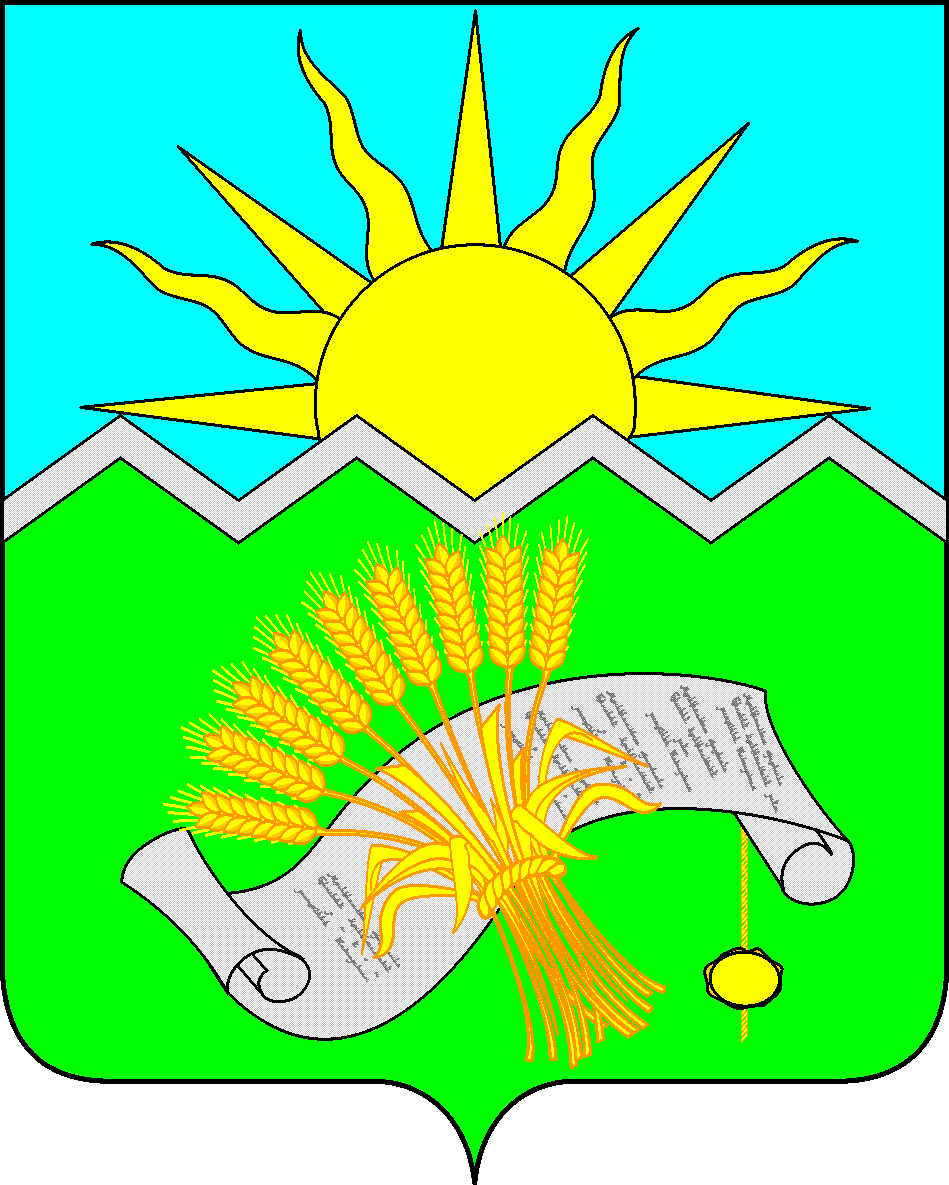 ТАТАРСТАН РЕСПУБЛИКАСЫБУА  МУНИЦИПАЛЬРАЙОНЫ БАШКАРМА  КОМИТЕТЫПОСТАНОВЛЕНИЕ___________________ПОСТАНОВЛЕНИЕ___________________КАРАР№____________КАРАР№____________